Aspectos técnicos generalesMárgenes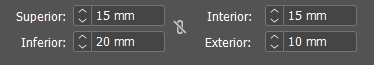 Tanto en el díptico como en la revista me incliné por unos márgenes irregulares, dando más espacio al inferior y al interior.Esta decisión tiene tres objetivos: Mantener la coherencia que la revista tiene en el resto de entregables, dar espacio suficiente a los marcadores de página, evitando que se deterioren en el formato físico, y garantizar que no se pierda contenido en la unión entre las dos páginas.Filas y columnasEn las dos composiciones el número de filas usado ha sido mayoritariamente 6, siendo variable la distancia entre estas según las necesidades. Adapté por tanto la cuadrícula al contenido, ya que prioricé el dejar el menor número de elementos fuera de ella y así no tener posibles problemas en un futuro.Respecto a la disposición vertical, esta se alterna entre 4 y 5 columnas, siendo este último el número escogido para componer piezas más visuales y con menos texto. Esta decisión me permitió hacer un diseño menos cuadriculado, algo que con grandes cantidades de texto vi imprescindible.El medianil, siguiendo los diseños anteriores, es de 5mm, siendo un elemento clave para poder separar las zonas de texto e imagen, con suficiente claridad en el interior de la revista y en los bloques de información más elaborados del díptico.TipografíaMantener la línea gráfica era importante, por lo que he mantenido Open Sans y Playfair Display como únicas tipografías de la composición.La tipografía de palo seco, gracias a sus formas redondeadas y abiertas, me ha permitido componer el texto base, creando una textura tipográfica agradable, la cual gana en capacidad de escaneo gracias al uso de diferentes pesos tipográficos.Playfair Display es la tipografía encargada de los titulares, siendo por sus rasgos más marcados ideal para componer jerarquías. Además, sus diferentes pesos están muy marcados, por lo que el paso de Bold a Regular me permite no tener que recurrir únicamente al tamaño para marcar la importancia de los titulares.Elementos incluidosSecciones, titulares y jerarquíasLa página interior de la cubierta tiene como objetivo invitar al lector a comprar el número, siendo el uso de una imagen llamativa y textos promocionales los encargados de lograrlo.Tanto el color como algunos elementos gráficos siguen una línea gráfica más cercana al díptico, ya que el objetivo de ambas composiciones es el mismo. El sumario cuenta con una estructura que se divide en tres partes:Los elementos fijos, donde se recoge el titular «SUMARIO», el número de la revista y el mes de publicación.Las secciones de la revista, con su respectiva página asociada a modo de índice general.Hasta 5 artículos, uno destacado (asociado al contenido central de la portada de la revista) y 4 secundarios, con un cuerpo tipográfico menor y sin fotografía.Respecto al artículo, este cuenta con una introducción, donde una imagen de reportaje acompaña al titular del mismo y a un texto introductorio. Este titular marca la jerarquía superior del artículo, siendo el texto con más cuerpo y tamaño de la composición.El interior del artículo cuenta con un bloque jerárquico más, el cual marca los diferentes destinos que se analizan en el artículo, separando la información en bloques para que la lectura sea más agradable y fluida.MarcadoresLos marcadores de página siguen la misma estructura numérica que los datos incluidos en el sumario, con el objetivo de mantener una coherencia entre estas dos secciones.Respecto a los marcadores de sección, estos cuentan con una triple intencionalidad: Ser un elemento que refuerce la identidad visual de la revista (color verde) y marcar tanto la sección, como el titular del contenido que se está leyendo.Esta decisión permite al usuario poder localizar las páginas sin tener que abrir por completo la revista y no tener que acudir al sumario con tanta frecuencia mientras lee, lo que ayuda a mejorar notablemente la experiencia de uso de las diferentes publicaciones.Textos e imágenesEl texto del artículo está justificado y alineado a la izquierda, ya que, gracias a la maquetación en cuatro columnas y el medianil elegido, los ríos tipográficos no aparecen al usar esta opción en Indesign.Respecto a las imágenes, estas fueron descargadas de Pixabay y The Noun Project, siendo los mapas de bits exportados en alta resolución y los iconos insertados como SVG, para reducir el peso de la composición.Elementos dípticoDado que la cantidad de texto en este entregable era menor, decidí apostar por la alineación en bandera, restando rigidez al conjunto. Además, me decanté por el centrado en la página izquierda, lo que me permitió mantener una coherencia con otras partes promocionales del trabajo.Las imágenes siguen la línea generalista, pero por la temática (viajes) que incluí en las portadas, algo que contrasta con lo concretas que son las elegidas para los artículos de la revista.Justificación del diseñoPúblico objetivo y estiloAmbos diseños cuentan con un diseño minimalista, en el cual predomina la imagen por delante de los grandes bloques de texto y se usa mucho el espacio en blanco, para dar limpieza al conjunto.En los grandes bloques de información se hace uso de diferentes pesos tipográficos, dado que el público objetivo de la revista está acostumbrado a escanear la información, algo común en entornos digitales.Además, el uso del color verde con poca saturación es un recurso más para adaptar el diseño con conceptos de modernidad, sencillez y digitalización.De igual manera, la combinación tipográfica está recomendada en plataformas digitales como Google Fonts, lo que permite al diseño romper con los estándares del formato físico, siendo en cierta manera una innovación el usar tipografías con gran popularidad en entornos web.Elementos de continuidad (color, tipografías, imágenes, contenidos)El color verde se utiliza como elemento de continuidad en los diferentes diseños, siendo el encargado de reforzar la identidad de marca en aquellos lugares donde el logotipo no se encuentra.Dado que las distintas entregas debían entenderse como un todo, me decanté por no incluir el logotipo en las páginas interiores de ambos entregables, siendo el color el encargado de sustituir su función.En las imágenes apliqué una norma que repetí en todas las composiciones: Imágenes de reportaje de temática concreta para los contenidos no promocionales e imágenes más generalistas para los apartados centrados en la promoción, pero siempre con los viajes como temática.Playfair Display es la tipografía encargada de los titulares con mayor valor jerárquico, una decisión tomada con el objetivo de que genere contraste en unas composiciones en las que la tipografía de palo seco ocupa mucho espacio.Respecto a los contenidos añadidos, estos responden a los objetivos de la revista, siendo la página web o las redes sociales dos elementos que se repiten en los diseños para transmitir valores como la innovación o la digitalización.Generar comunidad es un objetivo de la revista, algo que se aprecia con la sección «Vivencias» y con los canales digitales promocionados en los diferentes entregables.Otras consideraciones- Los elementos gráficos adicionales (brújula, puntos, exclamaciones) tienen como objetivo dar un toque desenfado al conjunto, alineando los valores de la revista con su estética. Un concepto tradicional suele prescindir de estos elementos, priorizando la información textual a la gráfica.- El uso de textos destacados en color verde tiene como objetivo, además de agilizar la lectura, incentivar a los usuarios a usar estas «citas» en las redes sociales, donde el contenido directo y sencillo es habitual.- La encuadernación rústica cosida, elegida en la actividad anterior, permite que los contenidos fotográficos a doble página ganen en atractivo y no se aprecien «cortados»- Inmensidad y focalización son dos conceptos que se pretenden transmitir con las imágenes: Las promocionales son más impersonales, pero engloban actividades asociadas con el turismo y las fotografías de reportaje que pretenden conectar con el lector, por lo que muchas de ellas hacen uso del difuminado de fondo.- El no ocupar los márgenes en los contenidos con más carga textual tiene como objetivo dar más presencia al blanco, encajando el contenido en un marco imaginario que le da personalidad y limpieza al diseño.Daniel Benito Carrillo                                                                        14/05/2020